О назначении  на  должность главы Полевосундырского сельского поселения  Комсомольского района Чувашской РеспубликиВ соответствии с Федеральным законом  от 6 октября 2003 года № 131-ФЗ «Об общих принципах организации местного самоуправления в Российской Федерации», Законом Чувашской Республики от 18 октября 2004 года № 19 «Об организации местного самоуправления в Чувашской Республике», статьей 21 Устава Полевосундырского сельского поселения Комсомольского района Чувашской Республики и Порядком проведения конкурса по отбору кандидатур на должность главы Полевосундырского сельского поселения, утвержденным решением Собрания депутатов Полевосундырского сельского поселения Комсомольского района Чувашской Республики от 27 августа 2015 года № 1/132, Собрание депутатов Полевосундырского сельского поселения Комсомольского района Чувашской Республики  р е ш и л о:Назначить Ефремова Геннадия Егоровича на должность главы Полевосундырского сельского поселения Комсомольского района Чувашской Республики с 21 октября 2020 года на срок полномочий Собрания депутатов  Полевосундырского сельского поселения Комсомольского района Чувашской Республики четвертого созыва.Председатель Собрания депутатовПолевосундырского  сельского поселения                              В.В.Воронов                                      ЧĂВАШ РЕСПУБЛИКИКОМСОМОЛЬСКИ РАЙОНĔХИРТИ СЕНТЕР  ЯЛ ПОСЕЛЕНИЙĚН ДЕПУТАТСЕН ПУХĂВĚ ЙЫШĂНУ                     20.10. 2020  № 2/11Хирти Сентер  ялě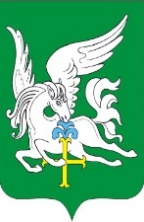 ЧĂВАШ РЕСПУБЛИКИКОМСОМОЛЬСКИ РАЙОНĔХИРТИ СЕНТЕР  ЯЛ ПОСЕЛЕНИЙĚН ДЕПУТАТСЕН ПУХĂВĚ ЙЫШĂНУ                     20.10. 2020  № 2/11Хирти Сентер  ялěЧУВАШСКАЯ РЕСПУБЛИКАКОМСОМОЛЬСКИЙ РАЙОНСОБРАНИЕ ДЕПУТАТОВ ПОЛЕВОСУНДЫРСКОГО  СЕЛЬСКОГО ПОСЕЛЕНИЯ РЕШЕНИЕ                   20.10.2020  № 2/11д. Полевой Сундырь